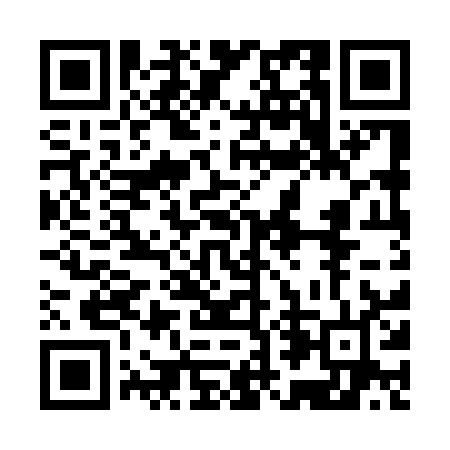 Prayer times for Kamarpara, BangladeshMon 1 Apr 2024 - Tue 30 Apr 2024High Latitude Method: NonePrayer Calculation Method: University of Islamic SciencesAsar Calculation Method: ShafiPrayer times provided by https://www.salahtimes.comDateDayFajrSunriseDhuhrAsrMaghribIsha1Mon4:365:5312:063:346:197:362Tue4:355:5212:053:346:197:373Wed4:345:5112:053:346:207:374Thu4:335:5012:053:346:207:385Fri4:315:4912:053:346:207:386Sat4:305:4812:043:346:217:397Sun4:295:4712:043:336:217:398Mon4:285:4612:043:336:227:409Tue4:275:4512:033:336:227:4110Wed4:265:4412:033:336:237:4111Thu4:255:4312:033:336:237:4212Fri4:245:4212:033:326:247:4213Sat4:225:4112:023:326:247:4314Sun4:215:4012:023:326:257:4415Mon4:205:3912:023:326:257:4416Tue4:195:3812:023:316:257:4517Wed4:185:3712:013:316:267:4518Thu4:175:3612:013:316:267:4619Fri4:165:3612:013:316:277:4720Sat4:155:3512:013:316:277:4721Sun4:145:3412:013:306:287:4822Mon4:135:3312:003:306:287:4923Tue4:125:3212:003:306:297:4924Wed4:105:3112:003:306:297:5025Thu4:095:3012:003:296:307:5126Fri4:085:3012:003:296:307:5227Sat4:075:2912:003:296:317:5228Sun4:065:2811:593:296:317:5329Mon4:055:2711:593:286:327:5430Tue4:045:2611:593:286:327:54